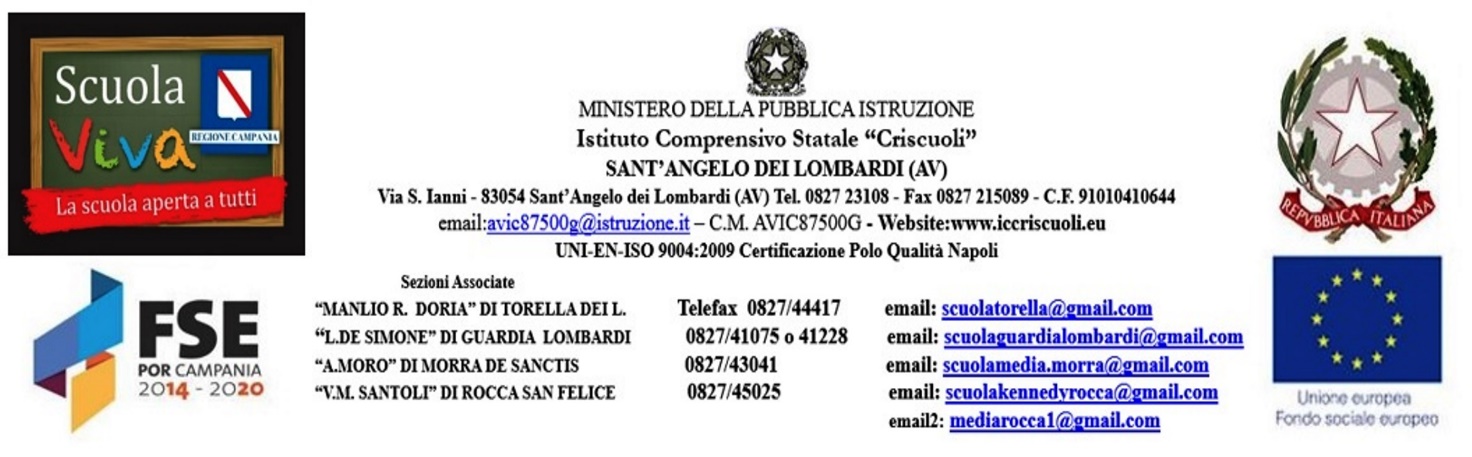 Documento protocollato digitalmente                                                                Sant’Angelo dei Lombardi, ___/__/__Ai Genitori degli alunni All’esperto Al Tutor Al CodocenteAl DSGAAgli atti, al sito webOggetto: Uscite didattiche del Progetto Scuola Viva, Modulo________________________Si comunica che, come previsto dal Modulo formativo ____________________________Plesso di ____________________nell’ambito del P.O.R. Campania FSE 2014-2020, programma “Scuola Viva 4” – Progetto “Discipulus4 Artigianato a scuola”, gli alunni effettueranno, in data ________________ dalle ore_________________ ,un’uscita didattica presso ________________________con il seguente itinerario:--Data e luogoIl Dirigente ScolasticoProf. Nicola Trunfio Firma omessa ai sensi del art 3 Dlgs n° 38 del 1993:::::::::::::::::::::::::::::::::::::::::::::::::::::::::::::::::::::::::::::::::::::::::::::::::::::::::::::::::::::::::::::::::::::::::::::::::::::: Oggetto: autorizzazione uscite didattica. I sottoscritti genitori dell’alunno/a ____________________________  AUTORIZZANO  NON AUTORIZZANO(crocettare la voce che interessa)il/la proprio/a figlio/a a partecipare all’uscita didattica organizzata nell’ambito nel Modulo Formativo__________ nel plesso di _____________________________________________(luogo e data) ………………………………, ……/……../…….……                                                                       Firma del padre ……………………… Firma della madre 